TOWNSHIP OF VOORHEES FAIR AND OPEN PROCESSN.J.S.A. 19:44A-20.4 ET SEQ. REQUEST FOR PROPOSALSQUALIFIED LIQUOR LICENSE BROKERSALE OF ONE (1) NEW PLENARY RETAIL CONSUMPTION LIQUOR LICENSETownship of Voorhees 2400 Voorhees Town CenterVoorhees, New Jersey 08043(856) 429-7757History and Background	The Township government is based on the township committee form of government, which exercises legislative power in the Township. Committee members are elected on an at-large basis for staggered three-year terms. Two members are elected in each of two consecutive years while a single member is elected in the third year. The Mayor is appointed annually by a majority of the Township Committee.	The day-to-day administrative duties are the responsibility of the Township Administrator, who is appointed by the Township Committee. To that end, the Township Administrator keeps the Township Committee informed as to the conduct of the Township affairs, the condition of the Township finances and the welfare and future needs of the Township. The financial affairs of the Township are administered by the Chief Financial Officer, who reports to the Township Committee. With the Township Administrator, the Chief Financial Officer prepares the annual municipal budget, and then maintains it on a daily basis after adoption by the Township Committee. A five-year forecast, for both the operating and capital budgets, is used to assess the Township’s future financial needs.Scope of Work and General InformationPursuant to N.J.S.A. 33:1-12.14, the Township of Voorhees is authorized to issue one (1) new plenary retail consumption liquor license due to an increase in its population based on the most recent estimates issued by the U.S. Bureau of the Census. The Township of Voorhees is authorized to issue One New Plenary Retail Consumption Liquor Licenses to the highest qualified bidder therefor at a public sale conducted for such purpose, and to remit the funds derived therefrom to the Municipal Treasury for the general uses of the Township. It is the desire and intention of the Township Committee to utilize and adopt the provisions and authority of N.J.S.A. 33:1-19.1, et seq. to generate the greatest available revenues for the Township of VoorheesOn March 28, 2022 (Resolution #119-22), the Township Committee of the Township of Voorhees approved a Resolution to sell the plenary retail consumption liquor license to the highest qualified bidder pursuant to public sale. On June 16, 2022, the Township attempted, without success, to auction the license for sale. Thereafter, on August 8, 2022 (Resolution #232-22), the Township Committee of the Township of Voorhees again approved a Resolution to sell the plenary retail consumption liquor license to the highest qualified bidder pursuant to public sale. On October 20, 2022, the Township attempted, without success, to auction the license for sale. On March 13, 2023, the Township adopted Resolution #83-23 entitled, Authorizing the Issuance of a Request for Proposals for Broker Services for the Sale of a Plenary Retail Consumption Liquor License.The Township hereby requests proposals (“RFP”) from qualified brokers (hereinafter “Brokers” and/or “Respondents”) who possess a comprehensive knowledge of the marketing and sale of liquor licenses and who are capable of providing the broker services described and proposed herein.Respondents shall state, in detail, their services and proposed commission rate. The proposal will outline services described and proposed based on the commission rate Respondents are hereby notified that the Township shall only compensate the successful respondent based on their proposed commission rate not exceeding the proposed rate. The Broker shall not request and the Township shall not approve any other compensation to the Broker including, but not limited to, airfare fees, lodging fees, meal fees, mileage fees, tolls, postage fees, document reproduction fees, overtime fees, etc. Commission shall only be earned and payable upon closing and final sale of the License. This RFP does not commit the Township to the awarding of a contract to a successful respondent. The contract to the successful Broker selected by a majority vote of the Voorhees Township Committee and awarded by formal resolution, shall be in a form acceptable to the Township Solicitor. All costs incurred in connection with responding to this RFP will be borne exclusively by the Respondent. It is expressly agreed by the parties that the Broker is at all times hereunder acting and performing as an independent consultant/contractor to coordinate the provision of services within the scope of the authority conferred by this contract and the Township.Respondent shall identify any sub-consultants who may be providing services pursuant to this contract.Respondent must be knowledgeable of the requirements set forth regarding the sale of a plenary retail consumption license within the State of New Jersey. The successful Respondent shall comply with all appropriate provisions of applicable law and the contract. The contract and all its provisions shall be construed under the laws of the State of New Jersey.The Township and Respondent shall have the right to terminate this contract upon thirty (30) days written notice, return receipt requested, to the other party. However, if a purchaser secured by the Broker purchases the license within ninety (90) days of termination of the contract for the aforementioned services, Broker shall be entitled to its commission as agreed.   The Township may terminate this agreement without prior notice where the Township has cause for doing so. “Cause” shall include, but not be limited to, act(s) or failure(s) to act by the consultant which is clearly immoral, unethical or negligent or not in compliance with the terms and conditions of this agreement.The Township shall award a single contract for the provision of these services.Description of Work/Services/ResponsibilitiesThe Scope of Services required under this RFP includes providing broker services for the sale of the plenary retail consumption liquor license. The successful Respondent shall provide the following work, services, and responsibilities:Analyze and evaluate all relevant data, financial and otherwise, with respect to the marketability and salability of the plenary retail consumption liquor license and make timely, written recommendations to the Township regarding said marketability/salability.Review all statutory requirements governing the sale of a plenary retail consumption liquor license and insure that the transaction is completed in full compliance with said statutes.Undertake and complete all research necessary to establish an opinion of value for the license and provide said opinion of value in writing to the Township. Coordinate, cooperate and communicate with the Township Solicitor in regards to the sale. Develop a marketing/sale strategy for the license including creative methods for marketing and/or utilization of the premises in order to maximize value for the sale of the subject license.Assist Township representatives in the preparation of any documentation required by the Township Solicitor for the completion of the transaction.Assist Township representatives in the development of the criteria that will be used to determine the qualifications of the potential buyers.Based on the analysis of the Respondent as to the value of the license and the ability of any successful bidder to meet the objectives of the Township, the Township may determine not to offer the license for sale. This shall be entirely within the discretion of the Township.Conduct and/or assist the Township, and its Solicitor, in conducting the sale/auction of the license. Upon approval by the Township, facilitate the transfer of ownership to the intended buyer. The Township seeks input from Brokers on the conditions of sale as part of the proposal response which might assist the Township in making the license more marketable at a price acceptable to the Township.  Qualifications Information and DocumentationRespondent shall provide the following information/documentation with their proposal submission.Failure by the respondent to provide the following information/documentation with their proposal submission shall cause their proposal to be rejected as non-responsive.Respondent shall include with their proposal submission a detailed description of the commission rate proposed.Respondent shall address their history, knowledge, experience and qualifications with respect to the marketing and sales of New Jersey liquor licenses.Respondent shall identify and provide the resumes, certifications, licenses, qualifications, experience, etc. for the principals of the firm. Respondent shall indicate if any of the licenses and/or certifications of said principals have ever been revoked in New Jersey or any other state or jurisdiction. Respondent shall describe with specificity the service the principals would provide in order to meet the performance requirements specified herein.Respondent shall identify the individual(s) who would be primarily responsible for oversight and management of this project.Respondent shall address their knowledge, experience and qualifications with respect to conducting and/or assisting in conducting the sale/auction of the license.Respondent shall describe their knowledge and experience in providing the services described herein to government entities in the State of New Jersey. Respondent shall provide the location of their office(s) that would be serving the Township for this contract.Respondent shall describe the resources of their office, including details of support staff that would be supporting this contract.
Respondent shall provide a narrative statement of their understanding of the Township’s needs and goals.Respondent shall describe with specificity any and all services/responsibilities not listed herein that they propose to provide and/or assume with respect to carrying out the terms and conditions set forth herein if awarded a contract.Respondent shall identify a marketing/sale strategy for the license including creative methods for marketing and/or utilization of the premises in order to maximize value for the sale of the subject licenseRespondent may describe any value added services that may not have been addressed in this RFP that they feel should be considered by the officials evaluating their proposal submission.In addition, all qualifications shall comply with P.L. 1977, c.33 requiring submission of a statement of corporate ownership, N.J.S.A. 52:32-44 requiring submission of a New Jersey Business Registration Certificate; P.L. 1975, c.127 and N.J.A.C. 17:27-1 et seq., requiring compliance with equal employment opportunity and affirmative action laws and the submission of proof of compliance therewith; Disclosure of Investments in Iran and with P.L. 2022, c.3 and submit a Certification of Non-Involvement in Prohibited Activities in Russia or BelarusEvaluation of ProposalsThe Township intends to award a Brokerage contract for the defined scope of work under the Fair and Open Process in accordance with N.J.S.A. 19:44A-20.4 et. seq.	The proposals will be evaluated by the Township Administrator, Township Solicitor and Voorhees Township Committee based upon information supplied by each Proposer in response to this RFP and the following criteria:Ability to meet all minimum qualifications.Overall knowledge, experience and familiarity with the operations of the Township.Experience of the firm in providing similar services to other public bodies, with special emphasis on experience in New Jersey.Qualifications and experience of the professional.Qualifications and experience of the other members of the professional’s firm.The commission rate proposed. Proposals will be evaluated by the Township on the basis of which is the most creative and advantageous, all relevant factors considered.  Any questions regarding this Request for Proposals should be directed to Dee Ober, RMC, Township Clerk of the Township of Voorhees.Respondents must submit two (2) paper copes and one (1) electronic copy per proposal. Proposals may be hand delivered or mailed.  In the case of mailed proposals, the Township assumes no responsibility for proposals received after the designated time and date, and will return late proposals to the Bidder unopened. Proposals shall be submitted to:Dee Ober, Township ClerkTownship of Voorhees2400 Town CenterVoorhees, New Jersey 08043(856) 429-7757All Submittals must be received at the Voorhees Township Clerk’s Office by 2:00 p.m., prevailing time, on March 28, 2023 at which time they will be publicly opened. CORPORATE DISCLOSURE STATEMENTChapter 33 of the Public Laws of 1977 (NJSA 52:25-24.2) provides in pertinent part that no partnership or corporation shall be awarded any State, County, Municipal or School District contract for the performance of any work or the furnishing of any materials or supplies unless prior to the receipt of the bid or accompanying the bid of said partnership or corporation, there is submitted a statement containing the following information:If the bidder is a partnership, then the statement shall set forth the names and addresses or all partners who own a 10% or greater interest in the partnership.If the bidder is a corporation, then the statement shall set forth the names and addresses or all stockholders in the corporation who own 10% or more of its stock of any class.If a corporation owns all or part of the stock of the corporation or partnership submitting the bid, then the statement shall include a list of the stockholders who own 10% or more of the stock of any class of that corporation.A..  	STOCKHOLDERS OR PARTNERS OWNING 10% OR MORE OF THE COMPANY SUBMITTING THE BID:NAME:						ADDRESS:_________________________________________________________________________________________________________________________________________________________________________________________________________________________________________________________________________________________________________________________________________________________________________________________SignatureB.	NO STOCKHOLDER OR PARTNER OWNS 10% OR MORE OF THE COMPANY SUBMITTING THE BID________________________________SignatureC.	THE BID IS BEING SUBMITTED BY AN INDIVIDUAL WHO OPERATES AS A SOLE PROPRIETOR.______________________________SignatureTHIS FORM MUST BE COMPLETED, SIGNED, AND SUBMITTED WITH YOUR PROPOSALREQUIRED EVIDENCE AFFIRMATIVE ACTION REGULATIONSP.L. 1975, C. 127 (N.J.A.C. 17:27)If awarded a contract, all procurement and service contractors will be required to comply with the requirements of P.L. 1975, c. 127 (N.J.A.C. 17:27). Within seven (7) days after receipt of the notification of intent to award the contract or receipt of the contract, whichever is sooner, the contractor should present one of the following to the Purchasing Agent: 1. A photocopy of a valid letter from the U.S. Department of Labor that the contractor has an existing federally-approved or sanctions Affirmative Action Plan (good for one year from the date of the letter.) OR 2. A photocopy of approved Certificate of Employee Information Report. OR3. An Affirmative Action Employee Information Report (Form AA302) All successful construction contractors must submit within three days of the signing of the contract an Initial Project Workforce Report (AA201) for any contract award that meets or exceeds the Public Agency bidding threshold. NO FIRM MAY BE ISSUED A CONTRACT UNLESS IT COMPLIES WITH THE AFFIRMATIVE ACTION REGULATIONS OF P.L. 1975, c. 127 The following questions must be answered by all bidders: 1. Do you have a federally-approved or sanctioned Affirmative Action Program? YES NO If yes, please submit a copy of such approval. 2. Do you have a Certificate of Employee Information Report Approval? YES NO If yes, please submit a copy of such certificate. The undersigned contractor certifies that he is aware of the commitment to comply with the requirements of P.L. 1975, c. 127 and agrees to furnish the required documentation pursuant to the law. COMPANY: _________________________________________________________SIGNATURE: _______________________________________________________TITLE: _____________________________________________________________Note: A contractor’s bid must be rejected as non-responsive if a contractor fails to comply with requirements of P.L. 1975, c. 127, within the time frame. 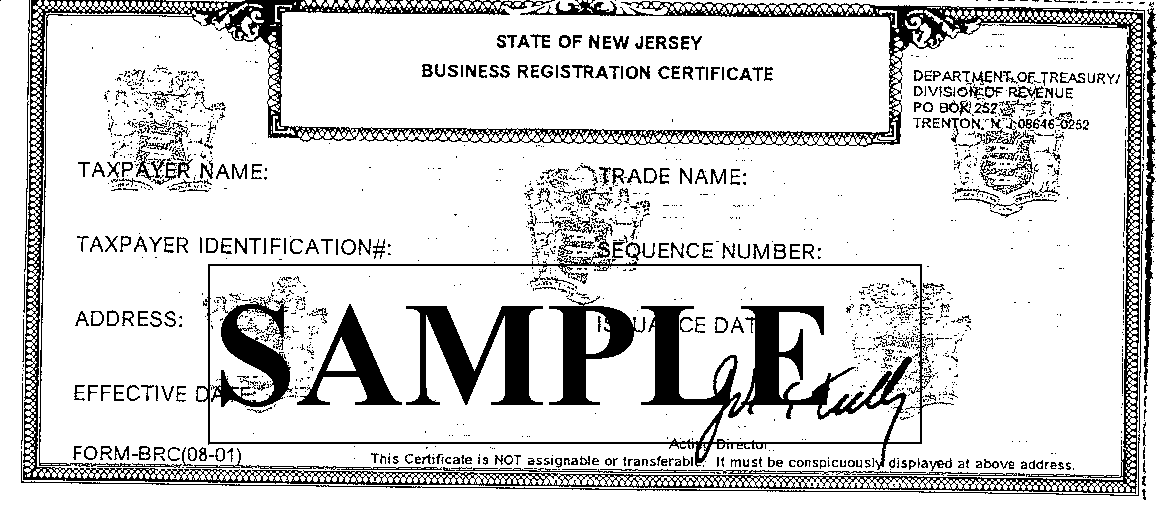 DISCLOSURE OF INVESTMENT ACTIVITIES IN IRANOPS Number: _____________ Proposer: _______________________________________PART 1Pursuant to Public Law 2012, c. 25 any person or entity that submits a bid or proposal or otherwise proposes to enter into or renew a contract must complete the certification below to attest, under penalty of perjury, that neither the person or entity, nor any of its parents, subsidiaries, or affiliates (any parent, successor, subunit, direct or indirect subsidiary, or any entity under common ownership or control with, any entity), is identified on the Department of Treasury's Chapter 25 list as a person or entity engaging in investment activities in Iran. The Chapter 25 list is found on the State of New Jersey, Department of Treasury, Division of Purchase and Property website at http://www.state.nj.us/treasury/purchase/pdf/Chapter25List.pdfBidders must review this list prior to completing the below certification. Failure to complete the certification will render a bidder's proposal non-responsive. If the Authority finds a person or entity to be in violation of law, s/he shall take action as may be appropriate and provided by law, rule or contract, including but not limited to, imposing sanctions, seeking compliance, recovering damages, declaring the party in default and seeking debarment or suspension of the party.PLEASE CHECK THE APPROPRIATE BOX:􀀀 I certify, pursuant to Public Law 2012 c. 25, that neither the bidder listed above nor any of the bidder'sParents, subsidiaries, or affiliates is listed on the N.J. Department of the Treasury's list of entities determined to be engaged in prohibited activities in Iran pursuant to P.L. 2012 c. 25 ("Chapter 25 List"). I further certify that I am the person listed above, or I am an officer or representative of the entity listed above and am authorized to make this certification on its behalf. I will skip Part 2 and sign and complete the Certification below.OR􀀀 I am unable to certify as above because the bidder and/or one or more of its parents, subsidiaries, or affiliates is listed on the Department's Chapter 25 list. I will provide a detailed, accurate and precise description of the activities in Part 2 below and sign and complete the Certification below. Failure to provide such will result in the proposal being rendered as non-responsive and appropriate penalties, fines and/or sanctions will be assessed as provided by law.PART 2You must provide a detailed, accurate and precise description of the activities of the bidding person/entity, or one of its parents, subsidiaries or affiliates, engaging in the investment activities in Iran outlined above by completing the box below.Name: ___________________________________________ Relationship to Proposer: _____________________________Description of Activities: ____________________________________________________________________________________________________________________________________________________________Duration of Engagement: __________ Anticipated Cessation Date: _________________Proposer Contact Name: ____________________ Contact Phone Number: _______________________Certification: I, being duly sworn upon my oath, hereby represent and state that the foregoing information and any attachments thereto to the best of my knowledge are true and complete. I attest that I am authorized to execute this certification on behalf of the above-referenced person or entity. I acknowledge that the Authority is relying on the information contained herein and thereby acknowledge that I am under a continuing obligation from the date of this certification through the completion of any contracts with the Authority to notify the Authority in writing of any changes to the answers or information contained herein. I acknowledge that I am aware that it is a criminal offense to make a false statement or misrepresentation in this certification, and if I do so, I recognize that I am subject to criminal prosecution under the law and that it will also constitute a material breach of my agreement(s) with the Authority and the Authority at its option may declare any contract(s) resulting from this certification void and unenforceable.Full Name (Print): _________________________________ Signature: ________________________________________TITLE: __________________________________________ DATE: _________________________	CERTIFICATION OF NON‐INVOLVEMENT IN PROHIBITED ACTIVITIES IN RUSSIA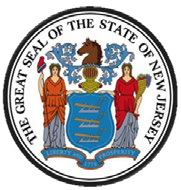 OR BELARUS PURSUANT TO P.L.2022, c.3CONTRACT / BID SOLICITATION TITLE____________________________________________________________CONTRACT / BID SOLICITATION No. _N/A___If you certify that the bidder is engaged in activities prohibited by P.L. 2022, c. 3, the bidder shall have 90 days to cease engaging in any prohibited activities and on or before the 90th day after this certification, shall provide an updated certification. If the bidder does not provide the updated certification or at that time cannot certify on behalf of the entity that it is not engaged in prohibited activities, the State shall not award the business entity any contracts, renew any contracts, and shall be required to terminate any contract(s) the business entity holds with the State that were issued on or after the effective date of P.L. 2022, c. 3.1 Engaged in prohibited activities in Russia or Belarus” means (1) companies in which the Government of Russia or Belarus has any direct equity share;(2) having any business operations commencing after the effective date of this act that involve contracts with or the provision of goods or services to the Government of Russia or Belarus; (3) being headquartered in Russia or having its principal place of business in Russia or Belarus, or (4) supporting, assisting or facilitating the Government of Russia or Belarus in their campaigns to invade the sovereign country of Ukraine, either through in-kind support or for profit.NJ Rev. 6.8.2022CHECK THE APPROPRIATE BOXI, the undersigned, am authorized by the person or entity seeking to enter into or renew the contract identified above, to certify that the Vendor/Bidder is not engaged in prohibited activities in Russia or Belarus as such term is defined in P.L.2022, c.3,1 section 1.e, except as permitted by federal law.I understand that if this statement is willfully false, I may be subject to penalty, as set forth in P.L.2022, c.3, section 1.d.ORI, the undersigned am unable to certify above because the person or entity seeking to enter into or renew the contract identified above, or one of its parents, subsidiaries, or affiliates may have engaged in prohibited activities in Russia or Belarus. A detailed, accurate and precise description of the activities is provided below.Failure to provide such description will result in the Quote being rendered as non-responsive, and the Department/Division will not be permitted to contract with such person or entity, and if a Quote is accepted or contract is entered into without delivery of the certification, appropriate penalties, fines and/or sanctions will be assessed as provided by law.Description of Prohibited ActivityAttach Additional Sheets If Necessary.Signature of Vendor’s Authorized RepresentativeDatePrint Name and Title of Vendor’s Authorized RepresentativeVendor NameVendor Phone NumberVendor Address (Street Address)Vendor Fax NumberVendor Address (City/State/Zip Code)Vendor Email Address for Authorized Representative